STAGIAIRE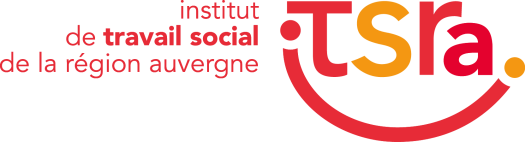 Civilité : □ Madame   □ MonsieurNom et Prénom : …………………………………………………………………….............................................................Fonction : ……………………………………………..…………………………………………………………………………………………….	- Coordonnées mail : ……………………………………………………………………………………………………………..	- Coordonnées téléphoniques : ………………………………………………………………………………………………EMPLOYEUR : Employeur : …..……………………………………………………………………………………………….………………………………….Nom de l’établissement : ………………………………………………………………………………………………………………….Adresse de l’établissement : …………………………………………………………………………………………………………….CP : …………………….   Ville : …………………………………………………………………………………………………………………Numéro de SIRET de l’établissement : ………………………………………………………….………………………………….Nom du responsable : ……………..……………………………………………………….............................................	- Coordonnées mail :………………………………………………………………………………………………………………	- Coordonnées téléphoniques : ……………………………………………………………………………………………FORMATION : Le tutorat d’un étudiant en IRTSJe choisis la réservation des déjeuners au tarif de 15€ par repas : □ OUI    □ NON Nombre de repas : …………….Tarif formation  ……………..….€ + Tarif repas …………………….… €   = ………….………… € net de taxe(Nous prévenir si régime alimentaire spécial dès l’inscription) Signature du participant 				Signature et cachet de l’employeur